Полевые исследованияпо теме ГФ ИРН АР05133353: «Мониторинг уровня концентрации и распределения токсичных соединений в снежном покрове на территории Алматинской агломерации и оценка их влияния на природные объекты»Состав исследовательской группы: начальник отряда, СНС Мадибеков А.С., НС Исмуханова Л.Т., МНС Кулбекова Р.А., МНС Жади А.О.Дата поездки: 22-26 января, 4-8 февраля и 25 февраля по 1 марта 2019 г.Объект исследований: Территория Алматинской агломерации (АА).Цель: Дать комплексную эколого-аналитическую оценку степени загрязнения природных объектов токсичными соединениями по их содержанию в снежном покрове. Задачи: Отбор проб  твердых атмосферных осадков (снежный покров), почвы и льда на гидрохимические и токсикологические параметры на территории АА.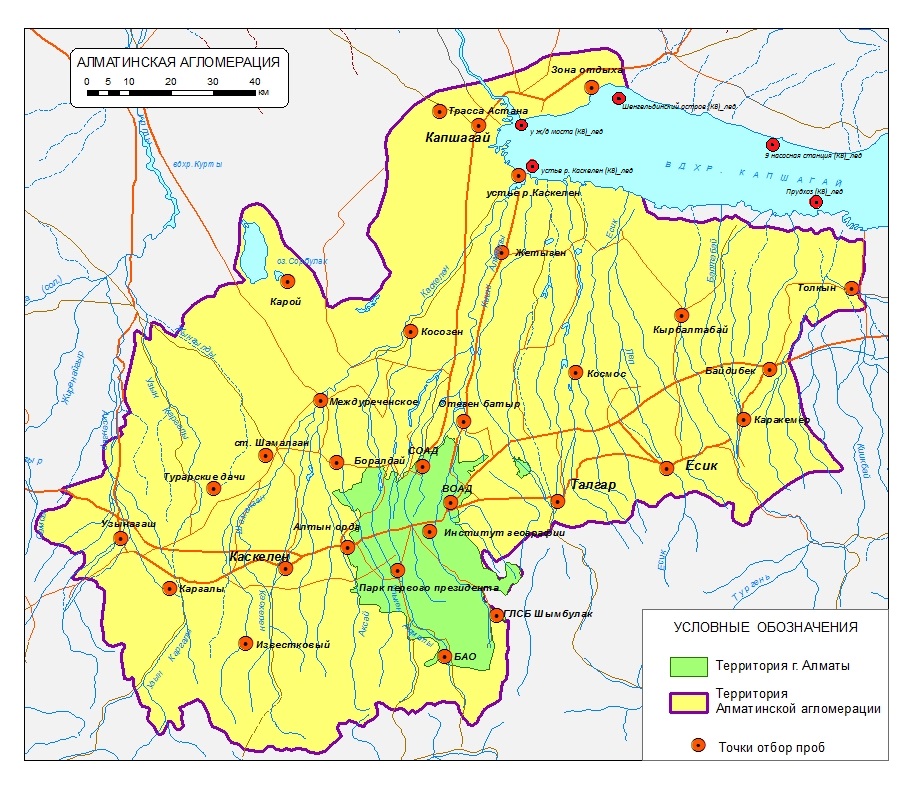 Схема точек отбора проб снежного покрова, льда и почвыТерритория АА, на которой расположены точки отбора проб по степени техногенной нагрузки условно были разделены на 5 зон:горнолыжная спортбаза (ГЛСБ) «Шымбулак»;территория г. Алматы, малые города;населенные пункты городского типа;малые населенные пункты;Капшагайское водохранилище, его побережье. Во время исследований гидрофизические и гидрохимические наблюдения включали 5 параметров и 7 токсикологических в каждой пробе снега и льда. В отобранных пробах почв определяли 6 приоритетных ТМ и ПХБ. Координаты постоянных точек наблюдения представлены в таблице 1.Таблица 1 – Точки отбора проб и их координатыЗоныМесто отбораКоординатыКоординатыназваниеМесто отбораСШВДФГорные территорииГЛСБ «Шымбулак»43°7'7.67"С77°5'45.48"ВГорные территорииБАО43°3'31.60"С76°59'19.03"ВГорные территорииИзвестковый43°4'37.05"С76°36'28.27"ВТерритория г. АлматыИнститут географии43°15'2.25"С76°57'12.41"ВТерритория г. АлматыПарк Первого Президента43°15'5.25"С76°57'11.56"ВТерритория г. АлматыАлтын орда43°7'7.67"С77°5'45.48"ВТерритория г. АлматыВосточная объездная автодорога (СОАД)43°17'49.39"С76°59'52.42"ВТерритория г. АлматыСеверная объездная автодорога (ВОАД)43°21'12.32"С76°56'20.85"ВМалые города, населенные пункты городского типаКаскелен43°11'27.59"С76°53'9.69"ВМалые города, населенные пункты городского типаУзынагаш43°21'12.32"С76°56'20.85"ВМалые города, населенные пункты городского типаШамалган43°22'13.94"С76°36'18.00"ВМалые города, населенные пункты городского типаКапшагай43°51'14.64"С77°4'6.13"ВМалые города, населенные пункты городского типаЕсик43°20'58.13"С77°27'38.11"ВМалые города, населенные пункты городского типаТалгар43°17'53.16"С77°13'36.18"ВМалые населенные пунктыКаргалы43°13'39.45"С76°45'49.20"ВМалые населенные пунктыТурарские дачи43°18'9.77"С76°30'54.28"ВМалые населенные пунктыМеждуреченск43°27'49.55"С76°42'48.53"ВМалые населенные пунктыКарой (Сорбулак)43°36'59.93"С76°42'45.43"ВМалые населенные пунктыКос озен43°33'57.95"С76°53'57.82"ВМалые населенные пунктыЖетыген43°41'3.91"С77° 6'21.96"ВМалые населенные пунктыОтеген батыр43°36'59.93"С76°42'45.43"ВМалые населенные пунктыКосмос43°30'47.92"С77°15'3.05"ВМалые населенные пунктыКырбалтабай43°35'12.00"С77°29'35.00"ВМалые населенные пунктыБайдибек би43°17'53.16"С77°13'36.18"ВМалые населенные пунктыТолкын (Прудхоз)43°37'52.95"С77°53'32.10"ВМалые населенные пунктыКаракемер43°25'37.88"С77°38'2.10"ВМалые населенные пунктыБоралдай43°21'10.75"С76°50'10.24"ВМалые населенные пунктыТрасса Капшагай-Акши43°51'36.69"С76°55'58.02"ВПобережье Капшагайского вдхр.Зона отдыха43°56'16.30"С77°18'1.46"ВПобережье Капшагайского вдхр.Арна43°46'40.06"С77° 8'30.47"ВАкватория Капшагайского вдхр.устье р. Каскелен43°48'5.46"С77° 7'40.50"ВАкватория Капшагайского вдхр.у ж/д моста43°53'59.10"С77° 7'56.40"ВАкватория Капшагайского вдхр.Шенгельдинский остров43°56'12.50"С77°19'6.61"ВАкватория Капшагайского вдхр.9-я насосная станция43°50'20.33"С77°51'9.42"ВАкватория Капшагайского вдхр.Прудхоз43°42'56.82"С77°52'54.17"В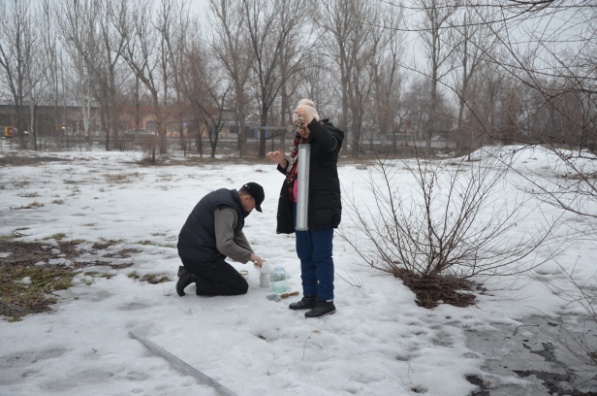 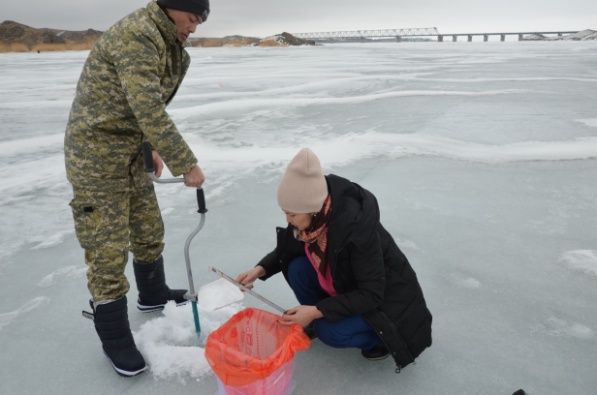 Отбор проб снегаОтбор проб льда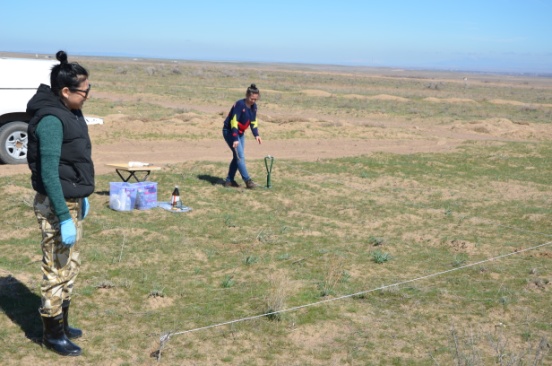 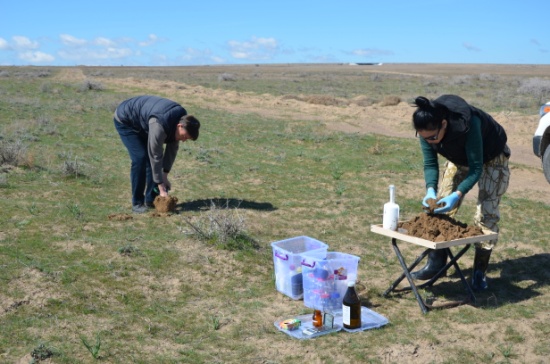 Отбор почвенных пробОтбор почвенных пробОтбор почвенных проб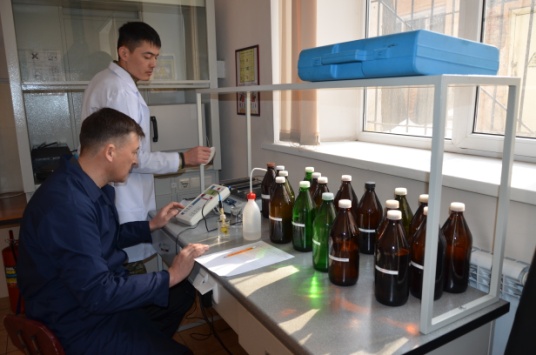 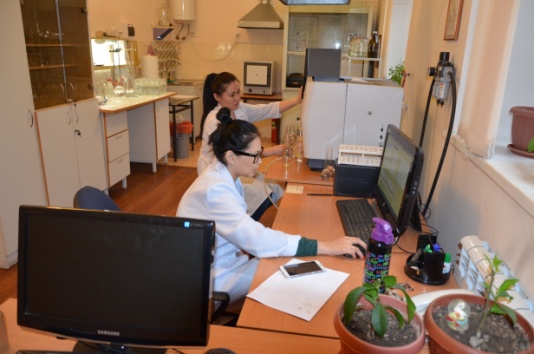 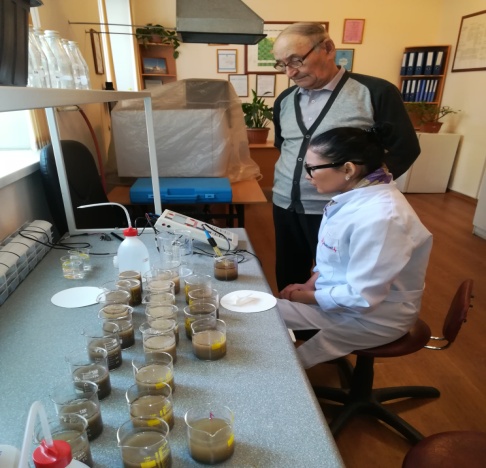 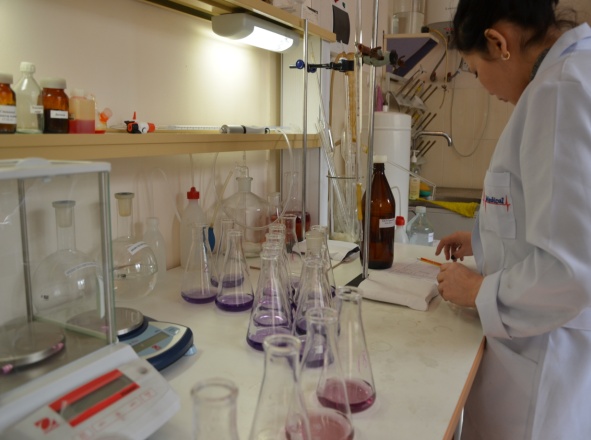 Пробоподготовка и химический анализ собранных образцов в лабораторииПробоподготовка и химический анализ собранных образцов в лабораторииПробоподготовка и химический анализ собранных образцов в лаборатории